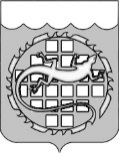 ПроектСОБРАНИЕ ДЕПУТАТОВ ОЗЕРСКОГО ГОРОДСКОГО ОКРУГАЧЕЛЯБИНСКОЙ ОБЛАСТИРЕШЕНИЕО внесении изменений в решение Собрания депутатов Озерского городского округа от 29.12.2010 № 320 «О Положении о порядке содержания муниципального жилищного фонда Озерского городского округа»В соответствии с Федеральным законом от 06 октября 2003 года № 131-ФЗ «Об общих принципах организации местного самоуправления в Российской Федерации», Жилищным кодексом Российской Федерации, Уставом Озерского городского округа Собрание депутатов Озерского городского округаРЕШАЕТ:  Внести в Положение о порядке содержания муниципального жилищного фонда Озерского городского округа, утвержденное решением Собрания депутатов Озерского городского округа от 29.12.2010 № 320, следующие изменения:Пункт 4) статьи 5 Главы II. Компетенция органов местного самоуправления Озерского городского округа дополнить словами: «, решение об установлении размера платы за содержание жилого помещения.»Пункт 2) статьи 6 Главы II. Компетенция органов местного самоуправления Озерского городского округа дополнить словами: «, решение об установлении размера платы за содержание жилого помещения;»2. Настоящее решение вступает в силу со дня его официального опубликования.3. Опубликовать настоящее решение в газете «Озерский вестник» и разместить на официальном сайте органов местного самоуправления Озерского городского округа в информационно-телекоммуникационной сети «Интернет».Председатель Собрания депутатовОзерского городского округа						    С.Н. ГергенрейдерГлава Озерского городского округа 	                   Е.Ю. ЩербаковИсп. Юрикова В.В., р.т. 8(35130) 2-49-3509.04.2024 16:44от__________№